编导艺考文艺常识训练之文学（十四）1.（   ）是俄国批判现实主义大师，他的作品真实而艺术地再现了重大社会事件，享有“艺术编年史”的美称。
A 契诃夫
B 克雷洛夫
C 普希金
D 屠格涅夫
2.《梅花岭记》“吴中孙公兆奎以起兵不克，执至白下”，这里的“白下”是指(   )。
A 南京
B 苏州
C 杭州
D 扬州
3.被称为“诗仙”“诗圣”“诗鬼”的唐代诗人是（   ）。
A 杜甫 李白 贾岛
B 李白 杜甫 李贺
C 李白 杜甫 白居易
D 杜甫 李白 李商隐
4.鲁迅先生评价《三国演义》有一个观点“刘备长厚而似伪”，以下哪个事件可以得出这个结论? （   ）
A 桃园三结义
B 白帝城托孤
C 三顾茅庐
D 刘备摔阿斗
5.《哈姆雷特》、《铿吝人》、《钦差大臣》的作者分别是（   ）。
A 莎士比亚、莫里哀、塞万提斯
B 果戈理、莎士比亚、塞万提斯
C 莎士比亚、莫里哀、果戈理
D 莫里哀、莎士比亚、果戈理
6.最早在《新青年》上提倡以白话文代替文言文，称为文学革命先声的是（   ）
A 鲁迅的《狂人日记》
B 胡适的《文学改良刍议》
C 陈独秀的《文学革命论》
D 李大钊的《庶民的胜利》
7.下列作家中，不是“世界三大短篇小说家”的是（   ）。
A 契科夫
B 莫泊桑
C 马克·吐温
D 欧·亨利
8.唐代诗人王昌龄最擅长（   ）这一诗体。
A 五言绝句
B 七言绝句
C 五言律诗
D 七言律诗
9.“天门中断楚江开，碧水东流至此回”出自（   ）写的《望天门山》。
A 杜甫
B 白居易
C 李白
D 王勃
10.下列作品不属于“三言二拍”的是(   )。
A 《喻世明言》
B 《警世通言》
C 《二刻拍案惊奇》
D 《醒世通言》
11.贾谊的《过秦论》中提到战国四君子，其中（   ）是齐国的贵族。
A 平原君
B 孟尝君
C 春申君
D 信陵君
12.1951 年，（   ）的《暴风骤雨》与丁玲的《太阳照在桑干河上》共同获得了苏联的斯大林文学奖。
A 萧红
B 贺敬之
C 周立波
D 孙犁
13.下列不属于古典主义代表人物的是(   )。
A 莫里哀
B 拉辛
C 维吉尔
D雨果
14.为了鼓励戏剧创作，我国设立了以一位作家命名的奖项是（   ）。
A 茅盾文学奖
B 中国戏剧文学奖
C 夏衍电影文学奖
D 曹禺戏剧文学奖
15.“后庭花”在文学作品中一般代指（   ）
A 离别之痛
B 固原之痛
C 亡国之音
D 喜悦之情
16.《人间喜剧》的创作风格是（   ）。
A 古典主义
B 自然主义
C 浪漫主义
D 批判现实主义
17.“黑夜给了我黑色的眼睛，我却用它来寻找光明”出自(   )的诗作。
A 顾城
B北岛
C 舒婷
D 食指
18.被称为“帝王的镜子”的历史著作是（   ）。
A 《史记》
B 《资治通鉴》
C 《汉书》
D 《后汉书》
19.下列哪一部歌剧标志着我国新歌剧的形成?（   ）
A 《白毛女》
B 《刘胡兰》
C 《洪湖赤卫队》
D 《江姐》
20.下列不属于鲁迅作品的人物形象的是（   ）。
A 鸣凤
B 涓生
C 祥林嫂
D 孔乙己参考答案：1.D，2.A，3.B，4.D，5.C，6.B，7.C，8.B，9.C，10.D，11.B，12.C，13.D，14.D，15.C，16.D，17.A，18.B，19.A，20.A，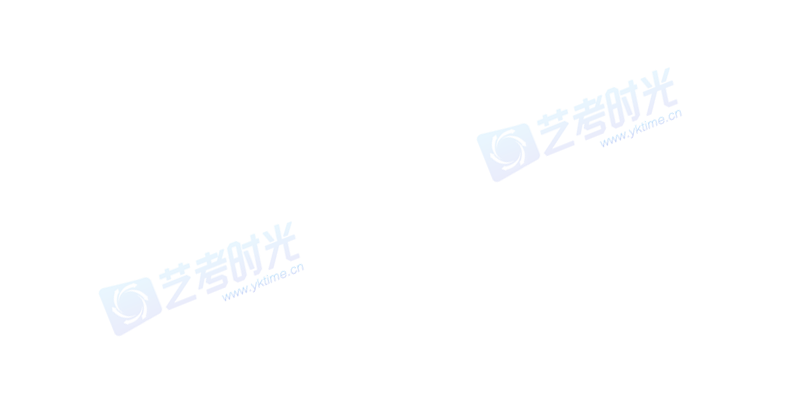 